Pozdravljen/a, danes se boš seznanil/a z obsegom kvadrata in pravokotnika. Najprej, če imaš možnost, si oglej Power point. Boš lažje razumel/a, kaj je obseg. Potem pa naredi še ostalo.OBVEZNO UPOŠTEVAJ!Kar je zapisano z zelenim, ne zapisuj v zvezek. Pri risanju bodi natančen/-a.Pazi na obliko v zvezku. Zapis v zvezkuOBSEG KVADRATAnaloga.Nariši kvadrat ABCD, ki ima stranico a dolgo 5 cm. Izračunaj obseg.Kako izračunamo obseg?Obseg lika je dolžina sklenjene črte, ki omejuje lik. Izražamo ga z merskim številom in dolžinsko enoto.Obseg kvadrata je enak štirikratni vsoti dolžine stranice.Obseg lika dobimo tako, da izmerimo dolžine vseh njegovih stranic in jih seštejemo.  Obseg izrazimo v enotah za dolžino (mm,cm, dm, m, km).              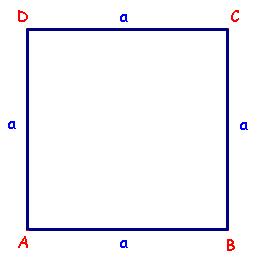 o = a + a + a + ao = 4 · aOBSEG PRAVOKOTNIKAKako izračunamo obseg?Obseg lika je dolžina sklenjene črte, ki omejuje lik. Izražamo ga z merskim številom in dolžinsko enoto.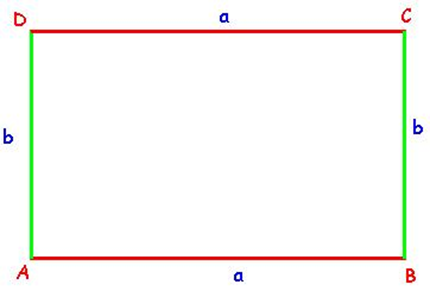 o = a + b + a + bo = 2 · a + 2 · bObseg pravokotnika je enak dvakratni vsoti dolžin sosednjih stranic. Obseg lika dobimo tako, da izmerimo dolžine vseh njegovih stranic in jih seštejemo.  Obseg izrazimo v enotah za dolžino (mm,cm, dm, m, km).              Reši naloge v SDZ stran 42 in 43